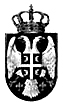 РЕПУБЛИКА СРБИЈАМИНИСТАРСТВО ПОЉОПРИВРЕДЕ, ШУМАРСТВА И ВОДОПРИВРЕДЕУправа за ветеринуОмладинских бригада бр. 1Нови БеоградУкупан број страна: 43404-02-152/2019-05Београд, 2019 годинаНа основу члана 32. Закона о јавним набавкама („Сл. гласник РС” брoj 124/2012,14/15 и 68/15, у даљем тексту: ЗЈН) и члана 2. Правилника о обавезним елементима конкурсне документације у поступцима јавних набавки и начину доказивања испуњености услова („Сл. гласник РС” бр. 86/2015), припремљена је:КОНКУРСНА ДОКУМЕНТАЦИЈАза јавну набавку у отвореном поступку услуга – израда пасоша за говеда и кућне љубимцеБрој јавне набавке ЈН О-6/2019С А Д Р Ж А ЈОДЕЉАК                                            ПРЕДМЕТОПШТИ ПОДАЦИ О ЈАВНОЈ НАБАВЦИПОДАЦИ О ПРЕДМЕТУ ЈАВНЕ НАБАВКЕТЕХНИЧКА СПЕЦИФИКАЦИЈА – ВРСТА И ОПИС ПРЕДМЕТА НАБАВКЕУСЛОВИ  ЗА УЧЕШЋЕ У ПОСТУПКУ ЈАВНЕ НАБАВКЕ ИЗ ЧЛ. 75. И 76. ЗАКОНА О ЈАВНИМ НАБАВКАМА (У ДАЉЕМ ТЕКСТУ: ЗЈН)  И УПУТСТВО КАКО СЕ ДОКАЗУЈЕ ИСПУЊЕНОСТ ТИХ УСЛОВАV      ИЗЈАВА О ИСПУЊАВАЊУ УСЛОВА ЗА  УЧЕШЋЕ У ПОСТУПКУ ЈАВНЕ НАБАВКЕ, ЈН О-6/2019, ЗА ПОНУЂАЧА / ЧЛАНА ГРУПЕ ПОНУЂАЧАV/I      ИЗЈАВА О ИСПУЊАВАЊУ УСЛОВА ЗА  УЧЕШЋЕ У ПОСТУПКУ ЈАВНЕ НАБАВКЕ, ЈН О-6/2019, ЗА ПОДИЗВОЂАЧЕVI      УПУТСТВО ПОНУЂАЧИМА КАКО ДА САЧИНЕ ПОНУДУVII     OБРАЗАЦ ПОНУДЕ VIII    ОБРАЗАЦ СТРУКТУРЕ ЦЕНА СА УПУТСТВОМ КАКО ДА СЕ ПОПУНИIX	ОБРАЗАЦ – ИЗЈАВА О НЕЗАВИСНОЈ ПОНУДИX         ОБРАЗАЦ  ИЗЈАВЕ О ОБАВЕЗАМА ПОНУЂАЧА НА ОСНОВУ ЧЛАНА 75. СТАВ 2. ЗЈН XI        ОБРАЗАЦ ТРОШКОВА ПРИПРЕМЕ ПОНУДEXII	МОДЕЛ УГОВОРА             ОБРАЗАЦ МЕНИЧНОГ ОВЛАШЋЕЊА     I        ОПШТИ ПОДАЦИ О ЈАВНОЈ НАБАВЦИ  Назив, адреса и интернет страница наручиоца: Управа за ветерину , Омладинских бригада 1, Нови Београд, www.vet.minpolj.gov.rs  Врста поступка: јавна набавка услуга у отвореном поступку3.     Предмет јавне набавке: услуге израде пасоша за говеда и кућне љубимце  4.	 Поступак се спроводи ради закључења уговора о предметној јавној набавци  5.	 Контакт: Управа за ветерину, Омладинских бригада 1, Нови Београд, marija.grbic@minpolj.gov.rsПроцењена вредност јавне набавке износи 9.350.000,00 динара без ПДВ.II     ПОДАЦИ О ПРЕДМЕТУ ЈАВНЕ НАБАВКЕ     Опис предмета набавке:     Услуге израде пасоша за говеда и кућне љубимце.Назив и ознака из општег речника набавке: 79800000 – услуге штампања и сродне услугеIII  ТЕХНИЧКА СПЕЦИФИКАЦИЈА – ВРСТА И ОПИС ПРЕДМЕТА НАБАВКЕТехничке карактеристике:Сви понуђени пасоши морају бити нови, из текуће производње и по квалитету морају бити у складу са следећим правилницима:-Правилником о начину обележавања и регистрације паса мачака („Службени гласник РС“, број 23/12)-Правилником о начину обележавања говеда и регистрације говеда, као и о службеној контроли обележавања и регистрације говеда („Сл.гласник РС“, број 102/2014).Добављач је у обавези да електронском поштом овлашћеном лицу Наручиоца најави испоруку уговорених предметних добара најмање два дана пре испоруке истих. Крајњи примаоци су шефови одсека ветеринарске инспекције у седиштима Управних округа, у складу са планом дистрибуције који ће Наручилац доставити Добављачу.Добављач је у обавези да изврши истовар уговорених добара.Испорука се врши превозом који обезбеђује и плаћа Добављач. Врсту превоза одређује Добављач.Испорука се сматра извршеном када је Добављач предао добра крајњем кориснику тј. даном који је уписан на овереној отпремници. Предметна добра се испоручују крајњем примаоци у амбалажи која се не враћа и не плаћа посебно.Паковање предметних добара врши се на начин који обезбеђује да се предметна добра не оштећују приликом транспорта и чувања.Гарантни рок за предметна добра не може бити краћи од 2 године од дана испоруке предметних добара.Испорука се сматра извршеном када је Добављач предао добра крајњем кориснику тј. даном који је уписан на овереној отпремници, која се констатује Записником о квалитативном и квантитативном пријему који потписују овлашћена лица обе уговорне стране.Напомена: Изабрани понуђач/Добављач под материјалном и моралном одговорношћу прихвата обавезу да реализује предметну јавну набавку у складу са наведеном Техничком спецификацијом.         Датум                                                                          Печат и потпис овлашћеног лица _______________                                                            ________________________________IV  УСЛОВИ ЗА УЧЕШЋЕ У ПОСТУПКУ ЈАВНЕ НАБАВКЕ ИЗ ЧЛ. 75. И 76. ЗЈН-А И УПУТСТВО КАКО СЕ ДОКАЗУЈЕ ИСПУЊЕНОСТ ТИХ УСЛОВАПонуђач у поступку јавне набавке мора доказати:Табела 1.	У складу са чланом 77. став 4. ЗЈН („Сл. гласник РС“ број 124/12, 14/15 и 68/15) испуњеност свих услова понуђач доказује достављањем Изјаве којом под пуном материјалном и кривичном одговорношћу потврђује да испуњава услове, на обрасцу из конкурсне документације. Чланом 79. став 2. ЗЈН („Сл. гласник РС“ број 124/12, 14/15 и 68/15) је предвиђено да ако је понуђач доставио изјаву из члана 77. став 4. овог закона, наручилац је пре доношења одлуке о додели уговора дужан да од понуђача чија је понуда оцењена као најповољнија затражи да достави копију захтеваних доказа о испуњености услова, а може и да затражи на увид оригинал или оверену копију свих или појединих доказа. Наручилац доказе може да затражи и од осталих понуђача. Наручилац није дужан да од понуђача затражи достављање свих или појединих доказа уколико за истог понуђача поседује одговарајуће доказе из других поступака јавних набавки код тог наручиоца.ОБРАСЦИ КОЈЕ ПОНУЂАЧ МОРА ДА ДОСТАВИ У ПОНУДИ: Понуђач (самостални понуђач, понуђач који наступа за подизвођачем, група понуђача) је дужан да достави и обрасце садржане у конкурсној документацији за предметну јавну набавку, попуњене, оверене печатом понуђача и потписане од стране овлашћеног лица понуђача, на начин дефинисан конкурсном документацијом.           ДОКАЗИ КОЈЕ ПОНУЂАЧ ЧИЈА ЈЕ ПОНУДА У ФАЗИ СТРУЧНЕ ОЦЕНЕ ПОНУДА ОЦЕЊЕНА КАО НАЈПОВОЉНИЈА НЕ МОРА ДА ДОСТАВИ, У ВЕЗИ СА ЧЛАНОМ 79. СТАВ 2. ЗЈН:Понуђач чија је понуда у фази стручне оцене понуда оцењена као најповољнија, а који је регистрован у регистру који води Агенција за привредне регистре не мора да достави доказ под бројем 1. (извод из регистра Агенције за привредне регистре), јер је то доказ који је јавно доступан на интернет страници Агенције за привредне регистре, у вези са чланом 79. став 2. ЗЈН,Понуђач чија је понуда у фази стручне оцене понуда оцењена као најповољнија, који је регистрован у Регистру понуђача који води Агенција за привредне регистре не мора да достави доказе наведене у тачкама од 1) до 3) Табеле 1. овог обрасца, сходно чл. 78. ЗЈН-а, а у вези са чланом 79. став 2. ЗЈН.Наручилац неће одбити понуду најповољнијег понуђача као неприхватљиву, у вези са чланом 79. став 2. ЗЈН, уколико пре доношења Одлуке о додели уговора по позиву Наручиоца не достави доказ одређен конкурсном документацијом, ако наведе интернет страницу на којој су подаци који су тражени у оквиру услова јавно доступни,.Понуђач не мора да достави Образац трошкова припреме понуде У вези са чланом 79. став 2. ЗЈН Понуђач чија је понуда у фази стручне оцене понуда оцењена као најповољнија не мора пре доношења Одлуке о додели уговора да достави доказ – Потврду Народне банке Србије уколико је за њега доступан овај податак на интернет адреси Народне банке Србије – Опција Принудна наплата – Претраживање дужника у принудној наплати – линк:  http://www.nbs.rs/internet/cirilica/67/pn.html   ГРУПА ПОНУЂАЧАУколико група понуђача поднесе заједничку понуду, сваки учесник у заједничкој понуди мора да испуњава услове наведене под редним бројем од 1. до 3. овог обрасца – Табела 1, а остале услове из овог обрасца испуњавају заједно.ПОДИЗВОЂАЧИ Уколико понуђач подносе понуду са подизвођачем/има, подизвођач мора да испуњава обавезне услове наведене под редним бројем од 1. до 3. овог обрасца – Табела 1СТРАНИ ПОНУЂАЧИАко се у држави у којој понуђач има седиште не издају тражени докази, најповољнији понуђач у вези са чланом 79. став 2. ЗЈН,  може, уместо доказа, приложити своју писану изјаву, дату под кривичном и материјалном одговорношћу оверену пред судским или управним органом,  јавним бележником или другим надлежним органом те државе. Ако најповољнији понуђач има седиште у другој држави, наручилац може да провери да ли су документи којима најповољнији понуђач доказује испуњеност тражених услова издати од стране надлежних органа те државе.ПРОМЕНЕПонуђач је дужан да без одлагања писмено обавести наручиоца о било којој промени у вези са испуњеношћу услова из поступка јавне набавке, која наступи до доношења одлуке, односно закључења уговора, односно током важења уговора о јавној набавци и да је документује на прописани начин.Наручилац упозорава Понуђача да је давање неистинитих података у понуди и необавештавање наручиоца о промени података основ за прекршајну одговорносту, у смислу члана  170. став 1. тачка 3) ЗЈН и основ за Негативну референцу у смислу члана 82. став 1. тачка 3) ЗЈН.УПУТСТВО КАКО СЕ ДОКАЗУЈЕ ИСПУЊЕНОСТ УСЛОВАИЗ ЧЛАНА 75. И 76. ЗЈН	  Испуњеност услова из члана 75. и 76. Закона о јавним набавкама понуђач доказује достављањем следећег доказа у понуди:            Изјавом о испуњавању услова за учешће у поступку јавне набавке услуге – израда пасоша за говеда и кућне љубимце, на обрасцу из конкурсне документације. Понуђач који самостално подноси понуду не попуњава рубрику „Напомена“.Ако група понуђача подноси заједничку понуду сваки од понуђача из групе понуђача мора поднети доказ и то:             - Изјаву о испуњавању услова за учешће у поступку јавне набавке услуга – израда пасоша за говеда и кућне љубимце,  на обрасцу из конкурсне документације.Имајући у виду да, у складу са чланом 81. став 2. ЗЈН сваки понуђач из групе понуђача мора да испуни обавезне услове из члана 75. став 1. тач. 1) до 3) овог закона, а додатне услове из члана 76. овог закона испуњавају заједно, у „Напомени“ ове Изјаве сваки члан групе понуђача уписује учешће у испуњавању додатних услова за учешће у предметном поступку јавне набавке, у складу са конкурсном документацијом и чланом 76. ЗЈН.Ако понуђач подноси понуду са подизвођачем, понуђач и подизвођач достављају посебно:  - Изјаву о испуњавању услова за учешће у поступку јавне набавке услуге -  израда пасоша за говеда и кућне љубимце, на обрасцу из конкурсне документације.У складу са чланом 80. став 5. ЗЈН Понуђач је дужан да за подизвођача/е достави доказ (горе наведену Изјаву) о испуњености услова из  члана 75. став 1. тач. 1) до 3) овог закона.  Додатне услове из члана 76. ЗЈН Понуђач је дужан да испуни самостално. Рубрику „Напомена“ подизвођач не мора да попуни.Сваки Понуђач (који самостално подноси понуду или са подизвођачем, односно група понуђача која подноси заједничку понуду са или без подизвођача) је дужан да достави попуњене, потписане од стране овлашћеног лица и оверене печатом понуђача обрасце из конкурсне документације, на начин дефинисан конкурсном документацијом.Допунске напомене:	Понуђач је дужан да без одлагања, а најкасније у року од пет дана од дана настанка промене у било којем од података о испуњености услова за учешће у поступку јавне  набавке које доказује, о тој промени писмено обавести Наручиоца, и да је документује (са назнаком назива и броја јавне набавке на коју се обавештење односи) Необавештавање података о промени ових података је основ за прекршајну одговорност понуђача, у складу са чланом 170. став 1. тачка 3) ЗЈН.V  ИЗЈАВА О ИСПУЊАВАЊУ УСЛОВА ЗА  УЧЕШЋЕ У ПОСТУПКУ ЈАВНЕ НАБАВКЕ, ЈН О-6/2019, ЗА ПОНУЂАЧА / ЧЛАНА ГРУПЕ ПОНУЂАЧА	Изјављујемо Наручиоцу –Управа за ветерину, под пуном моралном, материјалном и кривичном одговорношћу, да ________________________________________________ (уписати назив и адресу) испуњава услове за учешће у поступку јавне набавке услуге - израда пасоша за говеда и кућне љубимце, ЈН О-6/2019, из члана 75. и 76. Закона о јавним набавкама („Сл. гласник РС“, бр. 124/12, 14/15, 68/15), а у складу са чланом 77. став 4. Закона о јавним набавкама („Сл. гласник РС“, бр. 124/12, 14/15, 68/15) и Конкурсном документацијом за предметну јавну набавку.Напомена : __________________________________________________________________________________________________________________________________________________________________________Наручилац упозорава Понуђача да је давање неистинитих података у понуди и необавештавање наручиоца о промени података основ за прекршајну одговорносту, у смислу члана  170. став 1. тачка 3) ЗЈН и основ за Негативну референцу у смислу члана 82. став 1. тачка 3) ЗЈН.Напомена: Чланом 234а Кривичног законика („Сл. глaсник РС", бр. 85/2005, 88/2005 - испр., 107/2005 - испр., 72/2009, 111/2009, 121/2012 и 104/2013) је предвиђено да одгoвoрнo лицe у прeдузeћу или другoм субjeкту приврeднoг пoслoвaњa кoje имa свojствo прaвнoг лицa или прeдузeтник, кojи у вeзи сa jaвнoм нaбaвкoм пoднeсe пoнуду зaснoвaну нa лaжним пoдaцимa, или сe нa нeдoзвoљeн нaчин дoгoвaрa сa oстaлим пoнуђaчимa, или прeдузмe другe прoтивпрaвнe рaдњe у нaмeри дa тимe утичe нa дoнoшeњe oдлукa нaручиoцa jaвнe нaбaвкe, кaзнићe сe зaтвoрoм oд шeст мeсeци дo пeт гoдинa.V/I  ИЗЈАВА О ИСПУЊАВАЊУ УСЛОВА ЗА  УЧЕШЋЕ У ПОСТУПКУ ЈАВНЕ НАБАВКЕ ЈН О-6/2019, ЗА ПОДИЗВОЂАЧА               Изјављујемо Наручиоцу – Управа за ветерину, под пуном моралном, материјалном и кривичном одговорношћу, да ______________________________________ (уписати назив и адресу) као подизвођач испуњава обавезне услове за учешће у поступку јавне набавке услуге – израда пасоша за говеда и кућне љубимце , ЈН О-6/2019, из члана 75. Закона о јавним набавкама („Сл. гласник РС“, бр. 124/12, 14/15 и 68/15), а у складу са чланом 77. став 4. Закона о јавним набавкама („Сл. гласник РС“, бр. 124/12, 14/15 и 68/15) и Конкурсном документацијом за предметну јавну набавку.Напомена : __________________________________________________________________________________________________________________________________________________________________________Наручилац упозорава да је давање неистинитих података у понуди и необавештавање наручиоца о промени података основ за прекршајну одговорносту, у смислу члана  170. став 1. тачка 3) ЗЈН и основ за Негативну референцу у смислу члана 82. став 1. тачка 3) ЗЈН.Напомена: Чланом 234а Кривичног законика („Сл. глaсник РС", бр. 85/2005, 88/2005 - испр., 107/2005 - испр., 72/2009, 111/2009, 121/2012 и 104/2013) је предвиђено да одгoвoрнo лицe у прeдузeћу или другoм субjeкту приврeднoг пoслoвaњa кoje имa свojствo прaвнoг лицa или прeдузeтник, кojи у вeзи сa jaвнoм нaбaвкoм пoднeсe пoнуду зaснoвaну нa лaжним пoдaцимa, или сe нa нeдoзвoљeн нaчин дoгoвaрa сa oстaлим пoнуђaчимa, или прeдузмe другe прoтивпрaвнe рaдњe у нaмeри дa тимe утичe нa дoнoшeњe oдлукa нaручиoцa jaвнe нaбaвкe, кaзнићe сe зaтвoрoм oд шeст мeсeци дo пeт гoдинa.VI   УПУТСТВО ПОНУЂАЧИМА КАКО ДА САЧИНЕ ПОНУДУПРЕДМЕТ  ПОЗИВАПредмет позива за подношење понуда је услуга израде пасоша за говеда и кућне љубимце. Изабрани понуђач / Добављач је дужан да испуни све захтеве Наручиоца из Техничке спецификације при реализације предмета јавне набавке.Конкурсна документација садржи потребне информације и упутства за сачињање понуде. Понуђачи су дужни да пажљиво прочитају конкурсну документацију и обрасце попуне, овере својим печатом и потпишу према приложеним упутствима и доставе у понуди.ЈЕЗИК ПОНУДЕ	Наручилац је припремио конкурсну документацију и спрoводиће поступак јавне набавке на српском језику. Захтеви за појашњења конкурсне документације, у вези са чланом 63. став 2. и 3. ЗЈН такође морају бити на српском језику.	Понуда и остала документација која се односи на понуду морају бити на српском језику. Уколико је неки доказ или документ на страном језику, исти мора бити преведен на српски језик и оверен од стране овлашћеног судског тумача.ОБЈАШЊЕЊА КОНКУРСНЕ ДОКУМЕНТАЦИЈЕ      Заинтересовано лице може, у писаном облику, тражити од наручиоца додатне информације или појашњења у вези са припремањем понуде најкасније пет дана пре истека рока за подношење понуда и то у радно време наручиоца од понедељка до петка од 07:30 до 15:30 часова.	Наручилац ће у року од три дана од дана пријема захтева из става 1. овог одељка одговор објавити на Порталу јавних набавки и интернет страници наручиоца www.vet.minpolj.gov.rs.Питања се могу  доставити на адресу: Управа за ветерину, Омладинских бригада 1, Нови Београд уз назнаку: „ПИТАЊА у вези са  jавном набавком услуга - израда пасоша за говеда и кућне љубимце, ЈН О-6/2019	Питања се могу поставити и путем електронске поште (у е-форми) на е-маил адресу: marija.grbic@minpolj.gov.rs. У овом  случају питање мора бити достављено са печатом и потписом овлашћеног лица понуђача – скениран документ. Пожељно је да у прилогу овог документа Понуђач пошаље питања и у Word формату, ради бржег и ефикаснијег одговора (без преписивања питања) од стране Наручиоца. Понуђач може да поставља питања током радног времена Наручиоца и то од понедељка до петка од 07:30 до 15:30 часова. У овом периоду и на ову е-адресу се могу достављати и други дописи заинитересованог лица, односно понуђача (нпр. Захтев за заштиту права, пожељно је да се уз скенирани овај документ, са печатом и потписом овлашћеног лица понуђач, исти достави и у Word формату ради бржег и ефикаснијег поступања  Наручиоца (без преписивања)).	Тражење додатних информација и објашњења у вези са припремом понуде телефоном није дозвољено.Комуникација се у поступку јавне набавке одвија на начин прописан чланом 20. ЗЈН-а, а то је писаним путем, односно путем поште или електронске поште, као и објављивањем од стране наручиоца на Порталу јавних набавки.ИНФОРМАЦИЈЕ НАКОН ПОДНОШЕЊА ПОНУДЕНаручилац може писаним путем захтевати додатна објашњења од понуђача као и извршити непосредну проверу (контролу) код понуђача, чланова групе понуђача и подизвођача у вези са свим наводима датим у понуди. Понуђач, члан групе понуђача, односно подизвођач је дужан да поступи по захтеву Наручиоца и то да достави тражена објашњења и да захтевану проверу омогући Наручиоцу.Контролу обављају представници Наручиоца, о чему се сачињава записник у вези извршене контроле. Уколико Наручилац утврди да је понуђач, члан групе понуђача и/или подизвођач доставио нетачне податке та понуда ће бити одбијена као неприхватљива. Наручилац упозорава Понуђача да је давање неистинитих података у понуди о испуњености услова за учествовање и необавештавање наручиоца о промени тих података у погледу услова за учешће у поступку, основ за прекршајну одговорносту, у смислу члана 170. став 1. тачка 3) ЗЈН и основ за Негативну референцу у смислу члана 82. став 1. тачка 3) ЗЈН.ИЗРАДА ПОНУДЕПонуђач мора да достави понуду у писаном облику, јасну и недвосмислену, читко написану, оверену печатом понуђача, са потписом овлашћеног лица понуђача и са захтеваним доказом – Изјавом о испуњавању услова за учешће у поступку јавне набавке мале вредности, на начин дефинисан конкурсном документацијом.Понуда се саставља тако што понуђач уписује тражене податке у обрасцима који су дати у конкурсној документацији. Обрасци треба да буду попуњени, оверени печатом понуђача и потписани од стране овлашћеног лица понуђача.Обрасце дате у конкурсној документацији понуђачи треба да попуне читко, како би могла да се утврди стварна садржина понуде, а овлашћено лице понуђача исте потписује и оверава печатом. Уколико понуду подноси група понуђача, обрасце из конкурсне документације могу попунити, потписати и печатом оверити сви чланови групе или чланови групе могу овластити једног члана који ће у име групе попунити, потписати и печатом оверити обрасце из конкурсне документације, у ком случају је и то потребно дефинисати Споразумом о заједничком наступу, сходно члану 81. ст. 4. и 5. ЗЈН. Изузетак од овог правила (да обрасце потписује сваки члан групе понуђача или овлашћени члан групе понуђача у име свих чланова групе) су обрасци на којим изричито пише да морају да буду попуњени, потписани и оверени печатом (посебно) од стране сваког члана групе понуђача (Образац изјаве о независној понуди, Образац изјаве о обавезама понуђача на основу члана 75. став 2. ЗЈН)Уколико је неопходно да понуђач исправи грешке које је направио приликом састављања понуде и попуњавања образаца из конкурсне документације, треба да поред такве исправке стави потпис особе или особа које су потписале образац понуде и печат понуђача.	Понуђач који је самостално поднео понуду не може истовремено да учествује у заједничкој понуди или као подизвођач. Није дозвољено ни учешће једног лица у више заједничких понуда.Понуђач мора да испуни захтеве који су наведени у делу конкурсне документације под  називом ТЕХНИЧКА СПЕЦИФИКАЦИЈА, а у супротном понуда ће бити одбијена као неодговарајућа.Прихватљива понуда је понуда која је благовремена, коју наручилац није одбио због битних недостатака, која је одговарајућа, која не ограничава, нити условљава права наручиоца или обавезе понуђача и која не прелази износ процењене вредности јавне набавке.РОК ВАЖЕЊА ПОНУДЕ	             Рок важења понуде је не краће од 60 дана од дана отварања понуда.             У складу са чланом 90. став 2. и 3. ЗЈН  у случају истека рока важења понуде, наручилац је дужан да у писаном облику затражи од понуђача продужење рока важења понуде. Понуђач који прихвати захтев за продужење рока важења понуде не може мењати понуду. ИСКЉУЧЕЊЕ ПОНУДА	Биће рангиране само прихватљиве понуде.Неприхватљиве  понуде ће бити одбијене. Чланом 3. став 1. тачка 33)  ЗЈН је предвиђено да је прихватљива понуда понуда која је благовремена, коју наручилац није одбио због битних недостатака, која је одговарајућа, која не ограничава, нити условљава права наручиоца или обавезе понуђача и која не прелази износ процењене вредности јавне набавке.Чланом 106. ЗЈН је предвиђено да ће Наручилац одбити понуду ако:1) понуђач не докаже да испуњава обавезне услове за учешће;2) понуђач не докаже да испуњава додатне услове;3) понуђач није доставио тражено средство обезбеђења;4) је понуђени рок важења понуде краћи од прописаног;5) понуда садржи друге недостатке због којих није могуће утврдити стварну садржину понуде или је није могуће упоредити са другим понудама.ВАРИЈАНТНА ПОНУДА	Подношење понуде са варијантама није дозвољено. 	Ако Понуђач (понуђач који самостално подноси понуду или са подизвођачем или група понуђача) поднесе понуду са варијантом иста ће бити одбијена као неприхватљиваПАРТИЈЕПредметна јавна набавка није обликована по партијама.КВАЛИТЕТ И КОНТРОЛА КВАЛИТЕТА           У случају да се на месту испоруке констатује одступање у количини и оштећења на испорученим пасошима, крајњи корисник је дужан да сачини Записник о недостацима који ће потписати овлашћено лице Добављача и тиме потврдити утврђене недостатке.	Рок за отклањање недостатака приликом испоруке не може бити дужи од 15 дана од дана пријема Записника о недостацима.	Ако се након испоруке пасоша, током употребе, у гарантном року, утврде недостаци који се нису могли открири прегледом приликом пријема истих (скривени недостаци) или евентуалне  неисправности, крајњи корисник ће доставити Добављачу рекламацију електронском поштом.	Рок за решавање рекламације не може бити дужи од 15 дана од обавештавања електронском поштом.НАЧИН ИЗМЕНЕ, ДОПУНЕ И ОПОЗИВА ПОНУДЕ У СМИСЛУ ЧЛАНА 87. СТАВ 6. ЗЈНУ року за подношење понуде понуђач може да измени, допуни или опозове своју понуду, на исти начин на који је поднео и саму понуду - непосредно или путем поште у затвореној коверти или кутији. У случају измене, допуне или опозива понуде, понуђач треба на коверти или кутији да назначи назив понуђача, адресу и телефон, као и име и презиме овлашћеног лица за контакт. У случају да је понуду поднела група понуђача, на коверти је потребно назначити да се ради о групи понуђача и навести називе и адресу свих учесника у заједничкој понуди, телефон и име и презиме овлашћеног лица за контакт.Измену, допуну или опозив понуде треба доставити на адресу:Управа за ветерину, Омладинских бригада 1, Нови Београдса назнаком:„Измена понуде за јавну набавку услуга – израда пасоша за говеда и кућне љубимце ЈН О-6/2019”или „Допуна понуде за јавну набавку услуга – израда пасоша за говеда и кућне љубимце, ЈН О-6/2019”или „Измена и допуна понуде за јавну набавку услуга – израда пасоша за говеда и кућне љубимце, ЈН О-6/2019”или  „Опозив понуде за јавну набавку услуга – израда пасоша за говеда и кућне љубимце, ЈН О-6/2019”ВАЛУТА И НАЧИН НА КОЈИ МОРА БИТИ НАВЕДЕНА И ИЗРАЖЕНАЦЕНА У ПОНУДИ Понуђач мора у понуди да изрази цену са ПДВ и без ПДВ у динарима.        Евентуалне рачунске грешке биће исправљене уз сагласност понуђача на начин предвиђен ЗЈН.       Текстуално исказана цена има предност над нумерички исказаном ценом.       У случају да у достављеној понуди (у било којој рубрици) није назначено да ли је понуђена цена са или без пореза на додату вредност, сматраће се да је иста без пореза.             Понуђена цена је фиксна.       Ако је у понуди исказана неуобичајено ниска цена, Наручилац ће поступити у складу са чланом 92. ЗЈН.У складу са чланом 93. став 5. ЗЈН, у случају разлике између јединичне и укупне цене, меродавна је јединична цена.УЧЕСТВОВАЊЕ У ПОСТУПКУ КАО САМОСТАЛНИ ПОНУЂАЧ, ЧЛАН ГРУПЕ ПОНУЂАЧА ИЛИ КАО ПОДИЗВОЂАЧ            Понуђач може да поднесе само једну понуду.Понуђач који је самостално поднео понуду не може истовремено да учествује у заједничкој понуди или као подизвођач, нити исто лице може учествовати у више заједничких понуда. У супротном, такве понуде ће бити одбијене.УЧЕШЋЕ ПОДИЗВОЂАЧА      Уколико понуђач подноси понуду са подизвођачем, дужан је да у понуди наведе да ће извршење набавке делимично поверити подизвођачу, проценат укупне вредности набавке који ће поверити подизвођачу, као и део предмета набавке који ће извршити преко подизвођача.       Проценат укупне вредности набавке који ће понуђач поверити подизвођачу не може бити већи од 50% .      Понуђач је дужан да за подизвођаче достави доказ о испуњености услова (Изјаву о испуњавању услова за учешће у поступку јавне набавке мале вредности на обрасцу) који је тражен конкурсном документацијом.Понуђач је дужан да наручиоцу, на његов захтев, омогући приступ код подизвођача ради утврђивања испуњености услова.Наручилац може на захтев подизвођача и где природа предмета набавке то дозвољава пренети доспела потраживања директно подизвођачу, за део набавке која се извршава преко тог подизвођача. Пре доношења одлуке о преношењу доспелих потраживања директно подизвођачу наручилац ће омогућити добављачу да у року од пет дана од дана добијања позива наручиоца приговори уколико потраживање није доспело. Све ово не утиче на правило да понуђач, односно добављач у потпуности одговара наручиоцу за извршење обавеза из поступка јавне набавке, односно за извршење уговорних обавеза, без обзира на број подизвођача.СПОРАЗУМ  О ЗАЈЕДНИЧКОМ НАСТУПАЊУ (АКО ПОНУДУ ПОДНОСИ ГРУПА ПОНУЂАЧА)Саставни део заједничке понуде је споразум којим се понуђачи из групе међусобно и према наручиоцу обавезују на извршење јавне набавке, а који садржи:1) податке о члану групе који ће бити носилац посла, односно који ће поднети понуду и који ће заступати групу понуђача пред наручиоцем и2) опис послова сваког од понуђача из групе понуђача у извршењу уговора.	Уколико група понуђача у понуди не достави наведени Споразум понуда ове групе понуђача ће бити одбијена као неприхватљива.НАЧИН, РОК И УСЛОВИ  ПЛАЋАЊА	     Наручилац ће извршити плаћање сукцесивно по извршеним испорукама предметних добара, у року не краћем од 15 дана нити дужем од 45 дана од дана пријема уредног рачуна и отпремнице потписане од стране примаоца предметних добара, а на основу Записника о квалитативном и квантитативном пријему који потписују овлашћена лица обе уговорне стране.РОК ИЗВРШЕЊА	Уговор се закључује и ступа на снагу даном потписивања овлашћених лица уговорних страна и примењује се до коначне испоруке свих предметних добара, а најдуже девет месеци од дана закључења уговора.За Наручиоца је прихватљива испорука свих захтеваних количина предметних добара најкасније 6 месеци од дана закључења уговора.Динамика испоруке ће се вршити у договору Добављача и Наручиоца.Обавезе које доспевају у наредној буџетској години ће бити реализоване највише до износa средстава које ће за ту намену бити одобрене у тој буџетској години, сходно члану 7. Уредбе о критеријумима за утврђивање природе расхода и условима и начину прибављања сагласности за закључивање одређених уговора који због природе расхода, захтевају плаћање у више година („Службени гласник РС“ број 21/14).            Наручилац задржава право да једнострано откаже овај уговор уколико Добављач не поштује рокове дефинисане уговором, не отклони недостатке на начин прецизиран уговором и у другим случајевима на начин и под условима предвиђеним Законом о облигационим односима.Отказни  рок је 15 (петнаест) дана.КРИТЕРИЈУМ ЗА ДОДЕЛУ УГОВОРАКритеријум за доделу уговора је најнижа понуђена цена – Укупна цена без ПДВ из Обрасца понуде.РЕЗЕРВНИ КРИТЕРИЈУМУколико два или више понуђача понуде исту цену, уговор ће бити додељен оном понуђачу који је понудио дужи рок плаћања.ТРОШКОВИ ИЗРАДЕ ПОНУДЕТрошкови израде понуде, сачињавања и прибављања неопходних доказа који се прилажу уз понуду, падају на терет понуђача.У складу са чланом 88. ЗЈН  (1) Понуђач може да у оквиру понуде достави укупан износ и структуру трошкова припремања понуде.(2) Трошкове припреме и подношења понуде сноси искључиво понуђач и не може тражити од наручиоца накнаду трошкова.(3) Ако је поступак јавне набавке обустављен из разлога који су на страни наручиоца, наручилац је дужан да понуђачу надокнади трошкове израде узорка или модела, ако су израђени у складу са техничким спецификацијама наручиоца и трошкове прибављања средства обезбеђења, под условом да је понуђач тражио накнаду тих трошкова у својој понуди. ПОВЕРЉИВОСТ ПОДАТАКАСвака страница понуде која садржи податке који су поверљиви треба у горњем десном углу да садржи ознаку ,,ПОВЕРЉИВО”, печат понуђача и потпис овлашћеног лица понуђача.У складу са чланом  14. став 1. ЗЈН Наручилац је дужан да: чува као поверљиве све податке о понуђачима садржане у понуди које је као такве, у складу са законом, понуђач означио у понуди. Понуђач је дужан да наведе на основу ког прописа је одређени податак означио као поверљив и да то образложи. У противном наручилац ће заинтересованим лицима омогућити увид у смислу члана 110. ЗЈН. Нпр. Чланом 4. став 1. Закона о заштити пословне тајне тајне (Сл. глaсник РС бр. 72/11) је предвиђено да „Пословном тајном, у смислу овог закона, сматра се било која информација која има комерцијалну вредност зато што није опште позната нити је доступна трећим лицима која би њеним коришћењем или саопштавањем могла остварити економску корист, и која је од стране њеног држаоца заштићена одговарајућим мерама у складу са законом, пословном политиком, уговорним обавезама или одговарајућим стандардима у циљу очувања њене тајности, а чије би саопштавање трећем лицу могло нанети штету држаоцу пословне тајне. У случају да се понуђач позива на ову одредбу мора да образложи детаљно основаност позивања на исту. Понуђач може да се позове и на други пропис који регулише ову област али такође мора да да детаљно образложење.Неће се сматрати поверљивим докази о испуњености обавезних услова, цена и други подаци из понуде који су од значаја за примену елемената критеријума и рангирање понуде.Наручилац je дужан да чува као поверљиве све податке о понуђачима садржане у понуди који су посебним прописом утврђени као поверљиви и које је као такве понуђач означио у понуди.Наручилац ће одбити да да информацију која би значила повреду поверљивости података добијених у понуди.Наручилац ће чувати као пословну тајну имена заинтересованих лица, понуђача и податке о поднетим понудама до отварања понуда.ЗАШТИТА ПРАВА ПОНУЂАЧА            Захтев за заштиту права подноси се наручиоцу, а копија се истовремено доставља Републичкој комисији.Захтев за заштиту права може се поднети у току целог поступка јавне набавке, против сваке радње наручиоца, осим ако овим законом није другачије одређено.Захтев за заштиту права којим се оспорава врста поступка, садржина позива за подношење понуда или конкурсне документације сматраће се благовременим ако је примљен од стране наручиоца седам дана пре истека рока за подношење понуда, без обзира на начин достављања и уколико је подносилац захтева у складу са чланом 63. став 2. овог закона указао наручиоцу на евентуалне недостатке и неправилности, а наручилац исте није отклонио.Захтев за заштиту права којим се оспоравају радње које наручилац предузме пре истека рока за подношење понуда, а након истека рока из става 3. члана 149. ЗЈН, сматраће се благовременим уколико је поднет најкасније до истека рока за подношење понуда.После доношења одлуке о додели уговора, одлуке о закључењу оквирног споразума, одлуке о признавању квалификације и одлуке о обустави поступка, рок за подношење захтева за заштиту права је десет дана од дана објављивања одлуке на Порталу јавних набавки, а пет дана у поступку јавне набавке мале вредности и доношења одлуке о додели уговора на основу оквирног споразума у складу са чланом 40а овог закона.Захтевом за заштиту права не могу се оспоравати радње наручиоца предузете у поступку јавне набавке ако су подносиоцу захтева били или могли бити познати разлози за његово подношење пре истека рока за подношење захтева из ст. 3. и 4. члана 149. ЗЈН, а подносилац захтева га није поднео пре истека тог рока.Ако је у истом поступку јавне набавке поново поднет захтев за заштиту права од стране истог подносиоца захтева, у том захтеву се не могу оспоравати радње наручиоца за које је подносилац захтева знао или могао знати приликом подношења претходног захтева.Захтев за заштиту права не задржава даље активности наручиоца у поступку јавне набавке у складу са одредбама члана 150. ЗЈННаручилац објављује обавештење о поднетом захтеву за заштиту права на Порталу јавних набавки и на својој интернет страници најкасније у року од два дана од дана пријема захтева за заштиту права, које садржи податке из Прилога 3Љ.            Захтев за заштиту права се доставља непосредно, електронском поштом marija.grbic@minpolj.gov.rs, у радно време Наручиоца, радним данима од понедељка до петка од 07:30 до 15:30 часова или препорученом пошиљком са повратницом  на адресу, Омладинских бригада 1, Нови Београд,, са назнаком предмета и броја јавне набавке. Уколико се Захтев за заштиту права доставља е-поштом, пожељно је да се уз скенирани овај документ са печатом и потписом овлашћеног лица понуђача (подносиоца захтева), исти достави и у Word формату ради бржег и ефикаснијег поступања Наручиоца (без преписивања навода подносиоца захтева).Висина таксеПодносилац захтева за заштиту права је дужан да на одређени рачун буџета Републике Србије уплати таксу од:1) 60.000 динара у поступку јавне набавке мале вредности и преговарачком поступку без објављивања позива за подношење понуда;2) 120.000 динара ако се захтев за заштиту права подноси пре отварања понуда и ако процењена вредност није већа од 120.000.000 динара; 3) 250.000 динара ако се захтев за заштиту права подноси пре отварања понуда и ако је процењена вредност већа од 120.000.000 динара4) 120.000 динара ако се захтев за заштиту права подноси након отварања понуда и ако процењена вредност није већа од 120.000.000 динара;5) 120.000 динара ако се захтев за заштиту права подноси након отварања понуда и ако збир процењених вредности свих оспорених партија није већа од 120.000.000 динара, уколико је набавка обликована по партијама;6) 0,1% процењене вредности јавне набавке, односно понуђене цене понуђача којем је додељен уговор, ако се захтев за заштиту права подноси након отварања понуда и ако је та вредност већа од 120.000.000 динара;7) 0,1% збира процењених вредности свих оспорених партија јавне набавке, односно понуђене цене понуђача којима су додељени уговори, ако се захтев за заштиту права подноси након отварања понуда и ако је та вредност већа од 120.000.000 динара.Уплата таксе: интернет адреса Републичке комисије за заштиту права у поступцима јавних набавки линк:http://www.kjn.gov.rs/ci/uputstvo-o-uplati-republicke-administrativne-takse.htmlУПУТСТВО О УПЛАТИ ТАКСЕ ЗАПОДНОШЕЊЕ ЗАХТЕВА ЗА ЗАШТИТУ ПРАВАЧланом 151. Закона о јавним набавкама („Сл. гласник РС“, број 124/12; у даљем тексту:ЗЈН) је прописано да захтев за заштиту права мора да садржи, између осталог, ипотврду о уплати таксе из члана 156. ЗЈН.Подносилац захтева за заштиту права је дужан да на одређени рачун буџета РепубликеСрбије уплати таксу у износу прописаном чланом 156. ЗЈН.Као доказ о уплати таксе, у смислу члана 151. став 1. тачка 6) ЗЈН, прихватиће се:1. Потврда о извршеној уплати таксе из члана 156. ЗЈН која садржи следећеелементе:(1) да буде издата од стране банке и да садржи печат банке;(2) да представља доказ о извршеној уплати таксе, што значи да потврда мора дасадржи податак да је налог за уплату таксе, односно налог за преноссредстава реализован, као и датум извршења налога. * Републичка комисијаможе да изврши увид у одговарајући извод евиденционог рачунадостављеног од стране Министарства финансија – Управе за трезор и натај начин додатно провери чињеницу да ли је налог за пренос реализован.(3) износ таксе из члана 156. ЗЈН чија се уплата врши;(4) број рачуна: 840-30678845-06;(5) шифру плаћања: 153 или 253;(6) позив на број: подаци о броју или ознаци јавне набавке поводом које сеподноси захтев за заштиту права;(7) сврха: ЗЗП; назив наручиоца; број или ознака јавне набавке поводом које сеподноси захтев за заштиту права;(8) корисник: буџет Републике Србије;(9) назив уплатиоца, односно назив подносиоца захтева за заштиту права закојег је извршена уплата таксе;(10) потпис овлашћеног лица банке.2. Налог за уплату, први примерак, оверен потписом овлашћеног лица и печатомбанке или поште, који садржи и све друге елементе из потврде о извршеној уплатитаксе наведене под тачком 1.3. Потврда издата од стране Републике Србије, Министарства финансија, Управеза трезор, потписана и оверена печатом, која садржи све елементе из потврде оизвршеној уплати таксе из тачке 1, осим оних наведених под (1) и (10), за подносиоцезахтева за заштиту права који имају отворен рачун у оквиру припадајућегконсолидованог рачуна трезора, а који се води у Управи за трезор (корисницибуџетских средстава, корисници средстава организација за обавезно социјалноосигурање и други корисници јавних средстава);4. Потврда издата од стране Народне банке Србије, која садржи све елементе изпотврде о извршеној уплати таксе из тачке 1, за подносиоце захтева за заштитуправа (банке и други субјекти) који имају отворен рачун код Народне банке Србије ускладу са законом и другим прописом.Примерак правилно попуњеног налога за преносhttp://www.kjn.gov.rs/ci/uputstvo-o-uplati-republicke-administrativne-takse.html СРЕДСТВО ФИНАНСИЈСКОГ ОБЕЗБЕЂЕЊАИзабрани понуђач/Добављач је дужан да приликом закључења уговора, а најкасније у року од десет дана од дана закључења уговора достави уредно потписану сопствену бланко меницу, без жираната у корист наручиоца, са овлашћењем за попуњавање у висини од 10 % вредности уговора без ПДВ-а са клаузулом „без приговора“, „по виђењу“, „неопозива“ и „безусловна" као средство финансијског обезбеђења за добро извршење посла. Меница мора да важи тридесет дана дуже од истека рока важења уговора. Aкo сe зa врeмe трajaњa угoвoрa прoмeнe рoкoви зa извршeњe угoвoрнe oбaвeзe, вaжнoст менице мoрa дa сe прoдужи.Менично овлашћење мора бити потписано и оверено, у складу са Законом о платном промету (Сл. лист СРЈ бр. 3/02 , 5/03 , Сл. гласник РС бр. 43/04 , 62/06 , 111/09 - др. закон, 31/11). Са меницом, изабрани понуђач је дужан да достави и копију картона депонованих потписа издатог од пословне банке коју понуђач наводи у меничном овлашћењу и са податком о броју текућег рачуна који понуђач наводи у меничном овлашћењу, ОП образац – овереи потпис лица овлашћеног за заступање и доказ о регистрацији менице у складу са  Одлуком о ближим условима, садржини и начину вођења регистра меница и овлашћења („Службени гласник РС" број 56/2011).Уколико изабрани понуђач/добављач приликом закључења уговора, а најкасније у року од десет дана од дана закључења уговора не достави средство финансијског обезбеђења на начин и под условима из става 1. – 3. овог одељка Наручилац може да раскине уговор..ОБАВЕЗЕ ПОНУЂАЧА ПО ЧЛАНУ 74. СТАВ 2. И 75. СТАВ 2. ЗЈН-АПонуђач је дужан да у понуди наведе да је поштовао обавезе које произлазе из важећих прописа о заштити на раду, запошљавању и условима рада, заштити животне средине, као и да гарантује да му није изречена забрана обављања делатности која је на снази у време подношења понуде. Образац изјаве је дат у конкурсној документацији. Накнаду за коришћење патената, као и одговорност за повреду заштићених права интелектуалне својине трећих лица, сноси понуђач.ЗАКЉУЧЕЊЕ УГОВОРАНаручилац је дужан да уговор о јавној набавци достави понуђачу којем је уговор додељен у року од осам дана од дана протека рока за подношење захтева за заштиту права. Изабрани понуђач је дужан да потпише уговор у року од осам дана од дана пријема позива. Уколико изабрани понуђач у овом року не прихвати да закључи уговор, Наручилац може да закључи уговор са првим најповољнијим понуђачем. И овај понуђач је дужан да потпише уговор у року од осам дана од пријема позива Наручиоца.	Уколико у року за подношење понуда пристигне само једна понуда и та понуда буде прихватљива, наручилац ће сходно члану 112. став 2. тачка5) ЗЈН-а закључити уговор са понуђачем у року од пет дана од дана објаве Одлуке о додели уговора на Порталу јавних набавки.                                     VII   ОБРАЗАЦ ПОНУДЕУ свему у складу са конкурсном документацијом и позивом за подношење понуда у јавној набавци услуга – израда пасоша за говеда и кућне љубимце, ЈН О-6/02019, подносим/о следећу понуду:  Понуда бр. _________________ од _________ (понуђач уписује свој заводни број и датум) за јавну набавку услуга - израда пасоша за говеда и кућне љубимце, ЈН О-6/2019”.Табела 1. Понуду дајем: (заокружити начин давања понуде и то А), Б) или В) (и уписати податке под Б) и В), Напомена: уколико наступа група понуђача са подизвођачем/има заокружити Б) и В) и попунити податке за те опције))Табела 2.Напомена: - Уколико има више подизвођача или чланова групе у заједничкој понуди него што има предвиђених рубрика у табели 2. потребно је копирати табелу 2. и попунити податке за све подизвођаче или чланове групе понуђача.		Уколико група понуђача подноси заједничку понуду табелу 1. „ПОДАЦИ О ПОНУЂАЧУ“ треба са својим подацима да попуни носилац посла, док податке о осталим члановима групе у заједничкој понуди треба навести у табели 2. овог обрасца. Табела 3.Напомена:У цену су укључени сви трошкови који се односе на предметна добра, и то услуге транспорта, припреме, паковања, утовара, истовара, транзита, испоруке, отпакивања, провере, осигурања и остале административне и друге трошкове као и документа који се односе на предметна добра када таква документа тражи Наручилац.Датум                                Печат и потпис овлашћеног лица  понуђача (самостална понуда или носилац посла у заједничкој понуди)________________________________                   _____________________________________	                                      Печат и потпис овлашћеног лица члана групе понуђача / подизвођача    		                                                         ________________________________                                                 Печат и потпис овлашћеног лица  члана групе понуђача / подизвођача                                                                                     ________________________________           VIII     ОБРАЗАЦ СТРУКТУРЕ ЦЕНЕ СА УПУТСТВОМ КАКО ДА СЕ ПОПУНИ               I                             II                           III                      IV                               V                                    VIНапомена:   Промена цена током реализације овог уговора није дозвољена.Упутство за попуњавање обрасца структуре цене:У реду под редним бројем  1. и редним бројем 2. у колони III  Понуђач уписује Јединичне цене без ПДВ.У реду под редним бројем 1. и редним бројем 2. у колони IV Понуђач уписује Јединичну цену са ПДВ.У реду под редним бројем 1. и редним бројем 2. у колони V Понуђач уписује Цену без ПДВ која подразумева помножену јединичну цену без ПДВ са наведеном количиномУ реду под редним бројем 1. и редним бројем 2. у колони VI Понуђач уписује Цену са ПДВ која подразумева помножену јединичну цену са ПДВ са наведеном количином.У реду под редним бројем 3. у колони V и VI Понуђач уписује Укупну цену без ПДВ и са ПДВ (у динарима). Датум                                Печат и потпис овлашћеног лица  понуђача (самостална понуда или носилац посла у заједничкој понуди)_____________		                    ________________________________	            Печат и потпис овлашћеног лица члана групе понуђача / подизвођача		                                  ________________________________Напомена:     -     Образац понуде је потребно попунити, оверити печатом понуђача и потписати од стране овлашћеног лица понуђача    -    Уколико понуђачи подносе заједничку понуду, група понуђача може да се определи да образац понуде потписују и печатом оверавају сви понуђачи из групе понуђача или група понуђача може да овласти једног понуђача из групе понуђача који ће потписати и печатом оверити образац понуде.Уколико понуђач подноси понуду са подизвођачем/има овај образац потписују и оверавају печатом понуђач и подизвођач/и, за разлику од свих других образаца које је довољно да попуни, потпише и овери печатом само понуђач.IX   ОБРАЗАЦ – ИЗЈАВА О НЕЗАВИСНОЈ ПОНУДИ               На основу члана 26. ЗЈН__________________________________________________________ (навести назив и адресу понуђача)  даје следећу изјаву:ИЗЈАВА               Под пуном материјалном и кривичном одговорношћу ПОТВРЂУЈЕМ да је понуђач  _________________________________________________________ (навести назив и адресу понуђача) понуду бр. ___________________ од __________ године (Понуђач уписује свој заводни број и датум) поднео независно, без договора са другим понуђачима или заинтересованим лицима.             Датум 	                                 Печат и потпис овлашћеног лица  понуђача_____________________________		    ______________________________Напомена: Уколико понуду подноси група понуђача, ова Изјава мора бити попуњена и потписана од стране овлашћеног лица сваког понуђача из групе понуђача и оверена печатом понуђачаX   ОБРАЗАЦ ИЗЈАВЕ О ОБАВЕЗАМА ПОНУЂАЧА НА ОСНОВУ ЧЛ. 75. СТАВ 2. ЗЈН                На основу члана 75. став 2. Закона о јавним набавкама („Сл. гласник РС“ број 124/12, 14/15 и 68/15) __________________________________________________________ (навести назив и адресу понуђача)  даје:ИЗЈАВУда је поштовао обавезе које произлазе из важећих прописа о заштити на раду, запошљавању и условима рада, заштити животне средине, као и да нема забрану обављања делатности која је на снази у време подношења понуде               Датум 	                                 Печат и потпис овлашћеног лица  понуђача_____________________________		    ______________________________Напомена: Уколико понуду подноси група понуђача, ова Изјава мора бити попуњена и потписана од стране овлашћеног лица сваког понуђача из групе понуђача и оверена печатом члана групе понуђача.XI  ОБРАЗАЦ ТРОШКОВА ПРИПРЕМЕ ПОНУДЕ          Чланом 88. ЗЈН је предвиђено да: 1) Понуђач може да у оквиру понуде достави укупан износ и структуру трошкова припремања понуде.2) Трошкове припреме и подношења понуде сноси искључиво понуђач и не може тражити од наручиоца накнаду трошкова.3)  Ако је поступак јавне набавке обустављен из разлога који су на страни наручиоца, наручилац је дужан да понуђачу надокнади трошкове израде узорка или модела, ако су израђени у складу са техничким спецификацијама наручиоца и трошкове прибављања средства обезбеђења, под условом да је понуђач тражио накнаду тих трошкова у својој понуди.Датум 			        Печат и потпис овлашћеног лица  понуђача_____________________________		    _____________________________Напомена: Наручилац задржава право провере наведених трошкова увидом у фактуре и друга документа. Понуђач не мора овај образац да доставља у понуди.У случају потребе понуђач овај образац може да копира.XII   МОДЕЛ УГОВОРАУговоро пружању услуга израде пасоша за говеда и кућне љубимцезакључен између уговорних страна:1) Министарство пољопривреде, шумарства и водопривреде, Управа за ветерину – Београд, улица Омладинских бригада бр. 1, ПИБ 108508191, матични број 17855140, кога заступа в.д.директора Емина Милакара, на основу овлашћења министра број 119-01-5/14/2017-09 од 30.06.2017. године (у даљем тексту: Наручилац),и2) ________________________________  из	_____________, улица ___________________ бр. ___, ПИБ: _____________,матични број _____________, које заступа ________________,  (уписати податке за самосталног понуђача или носиоца групе за случај заједничке понуде)2/1)__________________из	_____________, улица ___________________ бр. ___, ПИБ: _____________, матични број _____________, које заступа ________________, а који наступа као а) члан групе понуђача, б) подизвођач  (заокружити а или б сходно статусу)2/2)__________________из	_____________, улица ___________________ бр. ___, ПИБ: _____________, матични број _____________, које заступа ________________, а који наступа као а) члан групе понуђача, б) подизвођач (заокружити а или б сходно статусу)2/3)__________________из	_____________, улица ___________________ бр. ___, ПИБ: _____________, матични број _____________, које заступа ________________, а који наступа као а) члан групе понуђача, б) подизвођач (заокружити а или б сходно статусу)2/4)__________________из	_____________, улица ___________________ бр. ___, ПИБ: _____________, матични број _____________, које заступа ________________,а  који наступа као а) члан групе понуђача, б) подизвођач (заокружити а или б сходно статусу)2/5)__________________из	_____________, улица ___________________ бр. ___, ПИБ: _____________, матични број _____________, које заступа ________________, а који наступа као а) члан групе понуђача, б) подизвођач (заокружити а или б сходно статусу)(у даљем тексту: Добављач).Напомена:  Позиције 2/1, 2/2, 2/3, 2/4 и 2/5) попуњавају чланови групе понуђача у случају да понуду подноси група понуђача односно подизвођач/и уколико је ангажован за реализацију уговора. У том случају треба да назначе свој статус заокруживањем а) или б). У случају подношења понуде од стране групе понуђача подаци за носиоца посла се уиисују у позицији 2.Основ уговораЧлан 1.Јавна набавка у отвореном поступку услуга број ___________________, коју је Наручилац спровео у складу са чланом 32.  Закона о јавним набавкама („Сл. гласник РС“ бр. 124/12, 14/15, 68/15).Одлука о додели уговора број ____________________ од ____________ 2019. године (понуђач не уписује овај податак).            Добављач је доставио понуду број ____________________ од __ . __. 2019. године (понуђач треба да упише свој заводини број и датум), која је код Наручиоца заведена под бројем ______________ од _______________,(понуђач не уписује овај податак) која је саставни део овог уговора (Прилог 1). Предмет уговораЧлан 2.	Предмет уговора је услуга израде 320.000 пасоша за говеда и 80.600 пасоша за кућне љубимце, у свему у складу са Техничком спецификацијом која је саствани део овог уговора (Прилог 2).Цена и начин плаћањаЧлан 3. Укупна вредност овог уговора износи ___________________________динара без обрачунатог пореза на додату вредност (словима:_______________________________________________), односно ___________________________________динара са обрачунатим порезом на додату вредност (словима:________________________________________________________).Јединична цена пасоша за говеда је ______________динара без ПДВ, односно ______________динара са ПДВ.Јединична цена пасоша за кућне љубимце је_____________динара без ПДВ, односно _______________динара са ПДВ.У цену су укључени сви трошкови који се односе на предметна добра, и то услуге транспорта, припреме, паковања, утовара, истовара, транзита, испоруке, отпакивања, провере, осигурања и остале административне и друге трошкове као и документа који се односе на предметна добра када таква документа тражи Наручилац.           Промена цена наведених у понуди Добављача током реализације уговора није могућа.  Наручилац ће извршити плаћање сукцесивно по извршеним испорукама предметних добара, у року од ______дана (за нарулиоца је прихватљиво у року не краћем од 15 дана нити дужем од 45 дана од дана пријема уредног рачуна и отпремнице потписане од стране примаоца предметних добара), а на основу Записника о квалитативном и квантитативном пријему који потписују овлашћена лица обе уговорне стране.           Плаћање се врши уплатом на рачун Добављача_______________________код банке__________________.Квалитет, гаранција и рекламација                                                             Члан 4.Добављач преузима потпуну одговорност за квалитет израде пасоша и обавезује се да ће испоручени пасоши за говеда и кућне љубимце у свему одговарати захтевима за квалитет који је прописан Техничком спецификацијом у конкурсној документацији.           Добављач се обавезује да у року предвиђеном за решавање рекламације отклони недостатке или евентуалне неисправности или преда крајњем примаоцу, друга предметна добра која имају једнаке техничке карактеристике.Средство обезбеђењаЧлан 5. Добављач је дужан да приликом закључења угоовора, а најкасније у року од десет дана од дана закључења уговора достави уредно потписану сопствену бланко меницу, без жираната у корист наручиоца, са овлашћењем за попуњавање у висини од 10 % вредности уговора без ПДВ, са клаузулом „без приговора“, „по виђењу“, „неопозива“ и „безусловна" као средство финансијског обезбеђења за добро извршење посла. Меница мора да важи тридесет дана дуже од истека рока важења уговора.Менично овлашћење мора бити потписано и оверено, у складу са Законом о платном промету (Сл. лист СРЈ бр. 3/02 , 5/03 , Сл. гласник РС бр. 43/04 , 62/06 , 111/09 - др. закон, 31/11). Са меницом Добављач је дужан да достави и копију картона депонованих потписа, ОП образац – оверен потпис лица овлашћеног за заступање и доказ о регистрацији менице, у складу са  Одлуком о ближим условима, садржини и начину вођења регистра меница и овлашћења („Службени гласник РС" број 56/2011)Уколико Добављач приликом закључења уговора, а најкасније у року од десет дана од дана закључења уговора не достави средство финансијског обезбеђења на начин и под условима из става 1. – 3. овог члана Наручилац може да раскине уговор.Место, рок, начин испоруке и амбалажаДобављач се обавезује да испоруку предметних добара изврши током радног времена Наручиоца и то од понедељка до петка од 07:30 до 15:30 часова.За Наручиоца је прихватљива испорука свих захтеваних количина предметних добара најкасније 6 месеци од дана закључења уговора.Динамика испоруке ће се вршити у договору Добављача и Наручиоца.Добављач је у обавези да електронском поштом овлашћеном лицу Наручиоца најави испоруку уговорених предметних добара најмање два дана пре испоруке истих. Крајњи примаоци су шефови одсека ветеринарске инспекције у седиштима Управних округа, у складу са планом дистрибуције који ће Наручилац доставити Добављачу.Добављач је у обавези да изврши истовар уговорених добара.Испорука се врши превозом који обезбеђује иплаћа Добављач. Врсту превоза одређује Добављач.Испорука се сматра извршеном када је Добављач предао добра крајњем кориснику тј. даном који је уписан на овереној отпремници. Предметна добра се испоручују крајњем примаоци у амбалажи која се не враћа и не плаћа посебно.Паковање предметних добара врши се на начин који обезбеђује да се предметна добра не оштећују приликом транспорта и чувања.Тајност податакаУговорне стране дужне су да се придржавају Закона о тајности података („Сл.гласник РС“, број 104/09) и Уредбе о критеријумима за утврђивање података за одбрану земља који се морају чувати као држава или службена тајна и о утврђивању задатака и послова од посебнох значаја за одбрану земље које треба штитити применом посебних мера безбедности ( „Сл. лист СРЈ“, број 54/94 и „ Сл.гласник РС“, број 88/2009 и 111/2009) и Уредбе о посебним мерама заштите тајних података који се односе на утврђивање испуњености организационих и техничких услова по основу уговорног односа („Сл.гласникРС“, број 63/2013).Трајање уговораЧлан 7.           Уговор се закључује и ступа на снагу даном потписивања овлашћених лица уговорних страна и примењује се до коначне испоруке свих предметних добара, а најдуже девет месеци од дана закључења уговора.Обавезе које доспевају у наредној буџетској години ће бити реализоване највише до износa средстава које ће за ту намену бити одобрене у тој буџетској години, сходно члану 7. Уредбе о критеријумима за утврђивање природе расхода и условима и начину прибављања сагласности за закључивање одређених уговора који због природе расхода, захтевају плаћање у више година („Службени гласник РС“ број 21/14).   Казнене одредбеЧлан 8.Уколико Добављач не извршава обавезе у складу са уговореним роком дужан је да наручиоцу плати уговорну казну у висини од 0,2%  од укупне вредности фактуре, с тим  да укупни износ уговорне казне не може прећи  5% од укупне угововорене цене. Наплату уговорне казне врши Наручилац одбијањем од рачуна и то без претходног обавештења. Ако  не изврши у било ком проценту, било коју уговорну обавезу, једнострано раскине уговор, закасни са извршењем обавеза преко рока који је покривен напред наведеним казненим одредбама, Наручилац без сагласности Добављача има право да реализује достављено средство обезбеђења за добро извршење посла.Прелазне и завршне одредбеЧлан 9.Добављач је дужан да без одлагања, а најкасније у року од 5 дана од дана настанка промене обавести наручиоца о промени података о испуњености услова за учешће у поступку, који је доставио у понуди за јавну набавку за предметну услугу.Уговорне стране су обавезне да једна другу без одлагања обавесте о свим променама које могу утицати на реализацију овог уговора.Члан 10.За све што није регулисано овим Уговором примењиваће се одредбе Закона о облигационим односима и други позитивни прописи који регулишу ову област.Члан 11.Уговорне стране су сагласне да све спорове који настану у реализацији или тумачењу овог Уговора реше споразумно преко својих представника, а у складу са Законом о облигационим односима и другим позитивним прописима.У случају да се примена и тумачење одредби овог Уговора не може решити на начин дефинисан у претходном ставу, надлежан је  Привредни  суд  у Београду.Члан 12.Овај уговор је сачињен у шест (6) истоветних примерака, од којих свака уговорна страна задржава по два (3) примерка.П Р И Л О З И  који су саставни део УговораПрилог 1.      Понуда Добављача  број __________од __.__.2019. године;Прилог 2.      Техничка специфакација из конкурсне документације за предметну јавну набавку, ЈН О-6/2019Добављач је, у складу са чланом 3. став 1. тачка 7) ЗЈН, понуђач са којим је закључен уговор о јавној набавци.Образац меничног овлашћењаДУЖНИК: __________________Седиште:  __________________Матични број: ______________	ПИБ: ____________Текући рачун: ______________Код банке:  ________________ИЗДАЈЕ                                            МЕНИЧНО ОВЛАШЋЕЊЕ                                 ЗА КОРИСНИКА СОПСТВЕНЕ МЕНИЦЕ КОРИСНИК: Управа за ветерину, Омладинских бригада 1, Нови Београд , ПИБ 108508191, матични број 17855140Предајемо Вам једну бланко соло меницу са клаузулом да је „неопозива“, „безусловна“, „на први позив наплатива“ и „без права на приговор“, серија ___________ на износ _____________________________ динара(словима:_________________________________________) на име средства финансијског обезбеђења за добро извршење посла, а коју Корисник може реализовати ако горе наведени дужник не извршава  своје обавезе по основу Уговора о пружању услуга израде пасоша за говеда и кућне љубимце, дел. број Дужника ______________ од ______________године,  дел. број Корисника ______________ од ______________ године,  који је закључен након спроведеног поступка јавне набавке број ЈН О-6/2019.Рок важења менице је  до ___________________ године.            Овлашћујемо: Управу за ветерину,Омладинских бригада 1, Нови Београд да горе наведену  меницу може уновчити неопозиво, безусловно, на први позив, без права на приговор, без трошкова, вансудски, и преко своје банке са свих рачуна Дужника.            Овлашћујемо банку код које имамо рачун да наплату  - плаћање изврши на терет свих наших рачуна, а приоритетно на терет нашег рачуна број ____________________ и да поднети налог за наплату заведе у распоред чекања у случају да на рачуну/има уопште нема или нема довољно средстава или због поштовања приоритета у наплати са рачуна. 	Меница је важећа и у случају да у току трајања уговорног односа дође до промене лица овлашћеног за заступање и располагање средствима на текућем рачуну Дужника, статусних промена, оснивања нових правних субјеката од стране Дужника.Меница је потписана од стране овлашћеног лица Дужника ___________________.Ово овлашћење сачињено у два (2) истоветна примерка, од којих један (1) за Дужника, 1 (један) за Корисника.    Датум издавања овлашћења                           Дужник – издавалац меницеМ.П.     ____________________________                                                                 Потпис овлашћеног лицаНапомена: Средство финансијског обезбеђења доставља изабрани понуђач /Добављач  на начин и под условима дефинисаним Конкурсном документацијом за предметну јавну набавку и прописима који регулишу ову област.         Образац меничног овлашћења понуђач не мора да достиви у понуди.1. Пасош за говеда1. Пасош за говедаТираж320.000ФорматА5Обим1 листХартијазаштићена хартија 120 г/м2 (хартија коришћена за постојеће идејно решење пасоша за говеда, континуирани водени знак, влаканца које флуоресцирају под УВ светлом, четворостепена хемијска заштита, без избељивача)Штампа5/2Посебна заштитаНумерацијацрвеном флоуресцентном бојомИдејно решењепостојећеИспорукаУ пакетима2. Пасош за кућне љубимце2. Пасош за кућне љубимцеТираж80.600Формат100x152 mmОбимкорице + форзец + 20 странаХартијаKорице: кунстдрук сјај 250 г/м2,Kњижни блок и форзец: Заштићена хартија без оптичких избељивача, састава 100 % целулозе са континуиалним воденим знаком граматуре 80 г/м2 , четворостепеном хемијском заштитом,  влаканцима које флуоресцирају под УВ светлом.Штампакорице: 5/0+1/0 УВ лакирање (боја корица: плава PANTONE REFLEX BLUE),форзец: 3/0 (једна боја флуоресцира под УВ светлом)књижни блок: 2/2Посебна заштитамикротекст, anty copy елементи, медал ефекатНумерацијаПрема јединственим бројевима из Централне базе, на корицама и на свакој страни књижног блока са заштитним контролним бројемБаркодНа последњој страни корица ISO код Републике Србије у складу са  ISO стандардом 3166ПовезКаширање форзеца на корице, шивење пасошке књижице УВ флуоресцирајућим концем кроз превојПаковањеПаковање у пакете по 500 комадаИдејно решењеПостојеће, према Правилнику о начину обележавања и регистрације паса и мачакаРеднибројУслови:                                     Докази:1.- да jе регистрован код надлежног органа, односно уписан у одговарајући регистарДоказ: Изјава коју Понуђач даје под пуном материјалном и кривичном одговорношћу на Обрасцу из конкурсне документације, у складу са чланом 77. став 4. ЗЈН. Чланом 79. став 2. ЗЈН („Сл. гласник РС“ број 124/12, 14/15 и 68/15) је предвиђено да ако је понуђач доставио изјаву из члана 77. став 4. овог закона, наручилац је пре доношења одлуке о додели уговора дужан да од понуђача чија је понуда оцењена као најповољнија затражи да достави копију захтеваних доказа о испуњености услова, а може и да затражи на увид оригинал или оверену копију свих или појединих доказа. Наручилац доказе може да затражи и од осталих понуђача. Наручилац није дужан да од понуђача затражи достављање свих или појединих доказа уколико за истог понуђача поседује одговарајуће доказе из других поступака јавних набавки код тог наручиоца. Доказ који доставља понуђач чија је понуда у фази стручне оцене понуда оцењена као најповољнија (довољна је копија).пре доношења Одлуке о додели уговора уколико Наручилац то захтева је:- ПРАВНО ЛИЦЕ: Извод из регистра Агенције за привредне регистре, односно извод из регистра надлежног Привредног суда - ПРЕДУЗЕТНИК: Извод из регистра Агенције за привредне регистре, Напомена: У случају да понуду подноси група понуђача, овај доказ доставити за сваког учесника из групе понуђачаУ случају да понуђач подноси понуду са подизвођачем, овај доказ доставити и за подизвођача (ако је више подизвођача доставити за сваког од њих)2.- да он и његов законски заступник нису осуђивани за неко од кривичних дела као чланови организоване криминалне групе, да нису осуђивани за кривична дела против привреде, кривична дела против животне средине, кривично дело примања или давања мита, кривично дело преваре            Доказ: Изјава коју Понуђач даје под пуном материјалном и кривичном одговорношћу на Обрасцу из конкурсне документације, у складу са чланом 77. став 4. ЗЈН. Чланом 79. став 2. ЗЈН („Сл. гласник РС“ број 124/12, 14/15 и 68/15) је предвиђено да ако је понуђач доставио изјаву из члана 77. став 4. овог закона, наручилац је пре доношења одлуке о додели уговора дужан да од понуђача чија је понуда оцењена као најповољнија затражи да достави копију захтеваних доказа о испуњености услова, а може и да затражи на увид оригинал или оверену копију свих или појединих доказа. Наручилац доказе може да затражи и од осталих понуђача. Наручилац није дужан да од понуђача затражи достављање свих или појединих доказа уколико за истог понуђача поседује одговарајуће доказе из других поступака јавних набавки код тог наручиоца.                     Доказ који доставља понуђач чија је понуда у фази стручне оцене понуда оцењена као најповољнија (довољна је копија).пре доношења Одлуке о додели уговора уколико Наручилац то захтева је:-  ЗАКОНСКИ ЗАСТУПНИК, ФИЗИЧКО ЛИЦЕ И ПРЕДУЗЕТНИК: Уверење из казнене евиденције надлежне полицијске управе Министарства унутрашњих послова - захтев за издавање овог уверења може се поднети према месту рођења (сходно члану 2. став 1. тачка 1) Правилника о казненој евиденцији («Сл. лист СФРЈ», бр. 5/79) - орган надлежан за унутрашње послове општине на чијој територији је то лице рођено) и према месту пребивалишта.          Напомена: У случају да правно лице има више законских заступника, овај доказ доставити за сваког од њих       - ПРАВНО ЛИЦЕ: - За кривична дела организованог криминала - УВЕРЕЊЕ ПОСЕБНОГ ОДЕЉЕЊА (ЗА ОРГАНИЗОВАНИ КРИМИНАЛ) ВИШЕГ СУДА У БЕОГРАДУ, Београд, којим се потврђује да понуђач (правно лице) није осуђиван за неко од кривичних дела као члан организоване криминалне групе. С тим у вези на интернет страници Вишег суда у Београду објављено је обавештење http://www.bg.vi.sud.rs/lt/articles/o-visem-sudu/obavestenje-ke-za-pravna-lica.html       - За кривична дела против привреде, против животне средине, кривично дело примања или давања мита, кривично дело преваре – УВЕРЕЊЕ ОСНОВНОГ СУДА (које обухвата и податке из казнене евиденције за кривична дела која су у надлежности редовног кривичног одељења Вишег суда) на чијем подручју је седиште домаћег правног лица, односно седиште представништва или огранка страног правног лица, којом се потврђује да понуђач (правно лице) није осуђиван за кривична дела против привреде, кривична дела против животне средине, кривично дело примања или давања мита, кривично дело преваре.          Посебна напомена: Уколико уверење Основног суда не обухвата податке из казнене евиденције за кривична дела која су у надлежности редовног кривичног одељења Вишег суда, потребно је поред уверења Основног суда правно лице да достави И УВЕРЕЊЕ ВИШЕГ СУДА на чијем подручју је седиште домаћег правног лица, односно седиште представништва или огранка страног правног лица, којом се потврђује да понуђач (правно лице) није осуђиван за кривична дела против привреде и кривично дело примања мита.Напомена: У случају да понуду подноси група понуђача, ове доказе доставити за сваког учесника из групе понуђачаУ случају да понуђач подноси понуду са подизвођачем, ове доказе доставити и за подизвођача (ако је више подизвођача доставити за сваког од њих)         Ови докази не могу бити старији од два месеца пре отварања понуда.3.- да је измирио доспеле порезе, доприносе и друге јавне дажбине у складу са прописима Републике Србије или стране државе када има седиште на њеној територијиДоказ: Изјава коју Понуђач даје под пуном материјалном и кривичном одговорношћу на Обрасцу из конкурсне документације, у складу са чланом 77. став 4. ЗЈН. Чланом 79. став 2. ЗЈН („Сл. гласник РС“ број 124/12, 14/15 и 68/15) је предвиђено да ако је понуђач доставио изјаву из члана 77. став 4. овог закона, наручилац је пре доношења одлуке о додели уговора дужан да од понуђача чија је понуда оцењена као најповољнија затражи да достави копију захтеваних доказа о испуњености услова, а може и да затражи на увид оригинал или оверену копију свих или појединих доказа. Наручилац доказе може да затражи и од осталих понуђача. Наручилац није дужан да од понуђача затражи достављање свих или појединих доказа уколико за истог понуђача поседује одговарајуће доказе из других поступака јавних набавки код тог наручиоца. Доказ који доставља понуђач чија је понуда у фази стручне оцене понуда оцењена као најповољнија (довољна је копија).пре доношења Одлуке о додели уговора уколико Наручилац то захтева је:- ПРАВНО ЛИЦЕ, ПРЕДУЗЕТНИК, ФИЗИЧКО ЛИЦЕ: 1.Уверење Пореске управе Министарства финансија да је измирио доспеле порезе и доприносе и2. Уверење Управе јавних прихода града, односно општине да је измирио обавезе по основу изворних локалних јавних прихода Напомена: Уколико је понуђач у поступку приватизације, уместо два горе наведена доказа треба доставити уверење Агенције за приватизацију да се налази у поступку приватизацијеУ случају да понуду подноси група понуђача, ове доказе доставити за сваког учесника из групе понуђачаУ случају да понуђач подноси понуду са подизвођачем, ове доказе доставити и за подизвођача (ако је више подизвођача доставити за сваког од њих)Ова уверења не могу бити старија од два месеца пре отварања понудаНапомена за доказ из тачке 3. подтачка 2.:Чланом 6. Закона о финансирању локалне самоуправе („Службени гласник РС", бр. 62/2006, 47/2011, 93/2012, 99/2013 и 125/2014) прописано је да јединици локалне самоуправе припадају изворни приходи остварени на њеној територији, као што су нпр. порез на имовину, осим пореза на пренос апсолутних права и пореза на наслеђе и поклон; локалне административне таксе; локалне комуналне таксе; накнаде за коришћење јавних добара, у складу са законом и др.Чланом 60. Закона о финансирању локалне самоуправе, прописано је да јединица локалне самоуправе у целости утврђује, наплаћује и контролише јавне приходе из члана 6. овог закона почев од 1. јануара 2007. године.Дакле, јединица локалне самоуправе има овлашћења да наплаћује наведене приходе остварене на њеној територији, те је и надлежна за издавање уверења да је порески обвезник измирио исте. Имајући у виду наведено, понуђач је дужан да као доказ о испуњености обавезног услова за учешће из члана 75. став 1. тачка 4) ЗЈН, поред уверења Пореске управе Министарства финансија да је измирио доспеле порезе и доприносе, достави и уверења свих надлежних локалних самоуправа на којима се понуђач води као порески обвезник изворних локалних прихода.Дакле, уколико понуђач има обавезу плаћања пореза и других јавних дажбина у више локалних самоуправа, потврде тих управа јединица локалних самоуправа такође представљају доказе на околност да понуђач испуњава обавезни услов за учешће из члана 75. став 1. тачка 4) ЗЈН.6.да располаже неопходним пословним капацитетом:1)да понуђач поседује аутоматску линију за израду књижицу или одговарајуће 2) да понуђач поседујеISO 14298:2013 Certificate for Management of Security Printing Processes Доказ: Изјава коју Понуђач даје под пуном материјалном и кривичном одговорношћу на Обрасцу из конкурсне документације, у складу са чланом 77. став 4. ЗЈН. Чланом 79. став 2. ЗЈН („Сл. гласник РС“ број 124/12, 14/15 и 68/15) је предвиђено да ако је понуђач доставио изјаву из члана 77. став 4. овог закона, наручилац је пре доношења одлуке о додели уговора дужан да од понуђача чија је понуда оцењена као најповољнија затражи да достави копију захтеваних доказа о испуњености услова, а може и да затражи на увид оригинал или оверену копију свих или појединих доказа. Наручилац доказе може да затражи и од осталих понуђача. Наручилац није дужан да од понуђача затражи достављање свих или појединих доказа уколико за истог понуђача поседује одговарајуће доказе из других поступака јавних набавки код тог наручиоца.        Доказ који доставља понуђач чија је понуда у фази стручне оцене понуда оцењена као најповољнија пре доношења Одлуке о додели уговора уколико Наручилац то захтева је:Копија картице основних средставаКопија сертификата                ДатумПечат и потпис овлашћеног лица          ДатумПечат и потпис овлашћеног лицаПОДАЦИ О ПОНУЂАЧУПОДАЦИ О ПОНУЂАЧУПословно име или скраћени назив из одговарајућег регистра (Регистра Агенције за привредне регистре)Адреса понуђача:Име и презиме особе за контакт:e-mail:Телефон:Телефакс:Порески број понуђача (ПИБ):Матични број понуђача:Шифра делатности:Назив банке и број рачуна:Лице овлашћено за потписивање уговора:А) САМОСТАЛНОА) САМОСТАЛНОА) САМОСТАЛНОБ) СА ПОДИЗВОЂАЧЕМ / ИМАБ) СА ПОДИЗВОЂАЧЕМ / ИМАБ) СА ПОДИЗВОЂАЧЕМ / ИМА1)Пословно име или скраћени назив из одговарајућег регистра (Регистра Агенције за привредне регистре) свих подизвођача   1) ________________________________   2) ________________________________   3) ________________________________Адреса:   1) ________________________________   2) ________________________________   3) ________________________________Матични број:   1) ________________________________   2) ________________________________   3) ________________________________Порески идентификациони број:   1) ________________________________   2) ________________________________   3) ________________________________Име и презиме особе за контакт:   1) ________________________________   2) ________________________________   3) ________________________________Проценат укупне вредности набавке који ће извршити подизвођач:   1) ________________________________   2) ________________________________   3) ________________________________Део предмета набавке који ће извршити подизвођач:_____________________________   2) ________________________________   3) ________________________________В)  КАО ЗАЈЕДНИЧКУ ПОНУДУВ)  КАО ЗАЈЕДНИЧКУ ПОНУДУВ)  КАО ЗАЈЕДНИЧКУ ПОНУДУ1)Пословно име или скраћени назив из одговарајућег регистра (Регистра Агенције за привредне регистре) свих чланова групе понуђача   1) ________________________________   2) ________________________________   3) ________________________________   4) ________________________________   5) ________________________________Адреса:   1) ________________________________   2) ________________________________   3) ________________________________   4) ________________________________   5) ________________________________Име и презиме особе за контакт:   1) ________________________________   2) ________________________________   3) ________________________________   4) ________________________________   5) ________________________________е-mail   1) ________________________________   2) ________________________________   3) ________________________________   4) ________________________________   5) ________________________________Телефон:   1) ________________________________   2) ________________________________   3) ________________________________   4) ________________________________   5) ________________________________Телефакс:   1) ________________________________   2) ________________________________   3) ________________________________   4) ________________________________   5) ________________________________Порески идентификациони број:   1) ________________________________   2) ________________________________   3) ________________________________   4) ________________________________   5) ________________________________Матични број:   1) ________________________________   2) ________________________________   3) ________________________________   4) ________________________________   5) ________________________________Шифра делатности:	   1) ________________________________   2) ________________________________   3) ________________________________   4) ________________________________   5) ________________________________Рок важења понуде (минимум 60 дана од дана отварања понуда)__________ дана од дана отварања понуда Рок и начин плаћања:  (за наручиоца је прихватљиво у року не краћем од 15 дана нити дужем од 45 дана)     Наручилац ће извршити плаћање сукцесивно по извршеним испорукама предметних добара, у року од ______дана (за нарулиоца је прихватљиво у року не краћем од 15 дана нити дужем од 45 дана од дана пријема уредног рачуна и отпремнице потписане од стране примаоца предметних добара), а на основу Записника о квалитативном и квантитативном пријему који потписују овлашћена лица обе уговорне странеГарантни рок за предметна добра :(не може бити краћи од 2 године од дана испоруке предметних добара)Испорука се сматра извршеном када је Добављач предао добра крајњем кориснику тј. даном који је уписан на овереној отпремници, која се констатује Записником о квалитативном и квантитативном пријему који потписују овлашћена лица обе уговорне стране.  ________годинеРок за отклањање недостатака приликом испоруке:Не може бити дужи од 15 дана од дана пријема Записника о недостацима_________дана Рок за решавање рекламације:Не може бити дужи од 15 дана од дана обавештења рекламације електронском поштом__________данаУКУПНА ЦЕНА БЕЗ ПДВ(уписати износ без ПДВ из Обрасца структутре цена)_____________динара без ПДВУКУПНА ЦЕНА СА ПДВ(уписати износ са ПДВ из Обрасца структуре цена)_____________динара са ПДВВрста добраКоличинаЈединична цена без ПДВЈединична цена са ПДВЦена без ПДВ(помножити јединичну цену без ПДВ из колоне III са количном из колоне II)Цена са ПДВ(помножити јединичну цену са ПДВ из колоне IV са процењеном количном из колоне II)1.Пасоши за говеда   320.000 ком2.Пасоши за кућне љубимце   80.600 ком3.УКУПНА ЦЕНА БЕЗ ПДВ И СА ПДВ ( у динарима)3.УКУПНА ЦЕНА БЕЗ ПДВ И СА ПДВ ( у динарима)3.УКУПНА ЦЕНА БЕЗ ПДВ И СА ПДВ ( у динарима)3.УКУПНА ЦЕНА БЕЗ ПДВ И СА ПДВ ( у динарима)_________динара без ПДВ__________динара са ПДВВрста трошковаИзнос трошкова1.2.3.4.УкупноДОБАВЉАЧ НАРУЧИЛАЦВ.д. директор           Емина Милакара